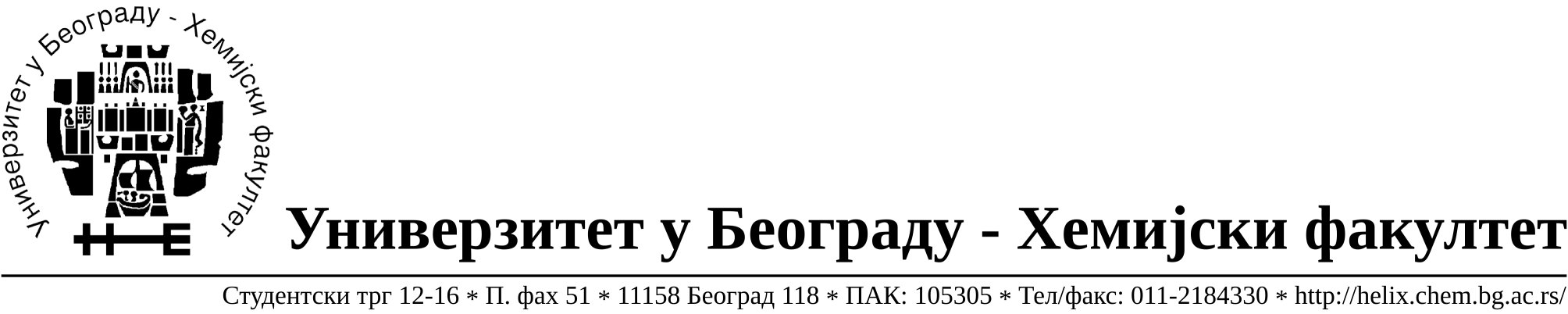 	На основу члана 116. Закона о јавним набавкама („Службени гласник РС“, бр. 68/15), Универзитет у Београду – Хемијски факултет објављује:ОБАВЕШТЕЊЕ О ЗАКЉУЧЕНОМ УГОВОРУНазив, адреса и „Интернет“ страница наручиоца: Универзитет у Београду – Хемијски факултет, Београд, Студентски трг 12-16, www.chem.bg.ac.rs.Врста наручиоца: просветаОпис предмета набавке, назив и ознака из општег речника набавке: прибављање  – услуга одвожења и збрињавања хемијског отпада, за потребе Хемијског факултета Универзитета у Београду је, JНМВ  број 16/16.Ознака из општег речника набавке: – 90523000- услуге одлагања токсичног отпада, изузев радиоактивног отпада и контаминираног тла Критеријум за доделу Уговора;најнижа понуђена цена.Број примљених понуда:2Датум доношења Одлуке о додели Уговора: 31.05.2016.Датум закључења Уговора:13.06.2016.Уговорена вредност: укупна јединична вредност 1.556,00 динара без ПДВ-а (1.867,20 динара са обрачунатим ПДВ-ом). Уговор се склапа на износ до 2.800.000,00 РСД без ПДВ-а.Највиша и најнижа понуђена цена:Највиша- укупна јединична вредност 1.679,55динара без ПДВ-а (2.015,46 динара са обрачунатим ПДВ-ом)Најнижа - укупна јединична вредност 1.556,00 динара без ПДВ-а (1.867,20 динара са обрачунатим ПДВ-ом)Највиша и најнижа понуђена цена код прихватљивих понуда: Највиша- укупна јединична вредност 1.679,55динара без ПДВ-а (2.015,46 динара са обрачунатим ПДВ-ом)Најнижа - укупна јединична вредност 1.556,00 динара без ПДВ-а (1.867,20 динара са обрачунатим ПДВ-ом)Основни подаци о добављачу: Jakob Becker d.o.o.(као носиоцу посла у име групе понуђача Jakob Becker d.o.o.и MS Transport d.o.o.),Индустријска ББ,22400 Рума, ПИБ:100780131, Матични број: 08666687.  Период важења Уговора: до извршења услуге ( најкасније до 13.06. 2017.године).